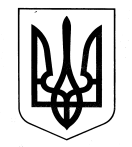 УКРАЇНАГОРОДОЦЬКА МІСЬКА РАДАЛЬВІВСЬКОЇ ОБЛАСТІ48 сесія восьмого скликанняРІШЕННЯ № 24/48-7339  від 20 червня 2024 року							    м. ГородокПро затвердження ставок земельного податку та пільг із сплати земельного податку на території Городоцької міської  громади з 01.01.2025 рокуКеруючись п. 24 ч. 1 ст. 26 Закону України „Про місцеве самоврядування в Україні”, ст. 10 Розділу І та ст. ст. 269-289 Розділу ХІІ Податкового кодексу України, враховуючи пропозиції постійних депутатських комісій,  міська рада  В И Р І Ш И Л А:1. Затвердити на території Городоцької міської громади  з 01.01.2025 р.:1.1. Ставки земельного податку згідно з додатком 1.1.2. Пільги для фізичних та юридичних осіб, надані відповідно до п. 284.1 ст. 284 Податкового кодексу України, за переліком згідно з додатком 2.1.3. Положення про плату за землю на території Городоцької міської ради згідно з додатком 3.2. Секретарю міської ради М.Лупію забезпечити оприлюднення даного рішення на офіційному веб-сайті Городоцької міської ради та в друкованих засобах масової інформації.  3. Рішення набирає чинності з 1 січня 2025 року та діє до прийняття нового рішення.4. Контроль за виконанням цього рішення покласти на постійні депутатські комісії міської ради з питань земельних ресурсів, АПК, містобудування, охорони довкілля  (гол. Н. Кульчицький), бюджету, соціально-економічного розвитку, комунального майна і приватизації (гол. І. Мєскало) та законності, регламенту, депутатської етики, забезпечення діяльності депутатів (гол.О. Карапінка).Міський голова                                                   Володимир РЕМЕНЯКДодаток 1до рішення сесії Городоцької міської ради Львівської області20.06.2024 р.  № 24/48-7339 СТАВКИ
земельного податкуСтавки  вводяться в дію з 01.01.2025 року.Населені пункти територіальної громади, на які поширюється дія рішення ради:Секретар сесії                                     			Іван МЄСКАЛОДодаток 2
до рішення сесії Городоцької міської ради Львівської області20.06.2024 № 24/48-7339ПЕРЕЛІКпільг для фізичних та юридичних осіб, наданихвідповідно до п. 284.1 ст. 284 Податкового кодексу України,із сплати земельного податку.Пільги вводяться в дію з 01.01.2025 року.1. Пільги щодо сплати земельного податку для фізичних осіб	1.1. Від сплати податку звільняються:1.1.1. особи з інвалідністю першої і другої групи;1.1.2. фізичні особи, які виховують трьох і більше дітей віком до 18 років;1.1.3. пенсіонери (за віком);1.1.4. ветерани війни та особи, на яких поширюється дія Закону України „Про статус ветеранів війни, гарантії їх соціального захисту”;1.1.5. фізичні особи, визнані законом особами, які постраждали внаслідок Чорнобильської катастрофи.1.2. Звільнення від сплати податку за земельні ділянки, передбачене для відповідної категорії фізичних осіб пунктом 1.1. поширюється на земельні ділянки за кожним видом використання у межах граничних норм:1.2.1. для ведення особистого селянського господарства - у розмірі не більш як 2 гектари;1.2.2. для будівництва та обслуговування житлового будинку, господарських будівель і споруд (присадибна ділянка) не більше 0,1 гектара, у селах – не більш як 0,25 га;1.2.3. для індивідуального дачного будівництва - не більш як 0,1 гектара;1.2.4. для будівництва індивідуальних гаражів - не більш як 0,01 гектара;1.2.5. для ведення садівництва - не більш як 0,12 гектара.1.3 Від сплати земельного податку звільняються на період дії єдиного податку четвертої групи власники земельних ділянок, земельних часток (паїв) та землекористувачі за умови передачі земельних ділянок та земельних часток паїв в оренду платнику єдиного податку четвертої групи.1.4. Якщо фізична особа, визначена п. 1.1, має у власності декілька земельних ділянок одного виду використання, то така особа до 1 травня поточного року подає письмову заяву у дозвільній формі до контролюючого органу за місцем знаходження земельної ділянки про самостійне обрання/зміну земельної ділянки для застосування пільги. Пільга починає застосовуватися до обраної (обраних) земельної (земельних) ділянок з базового податкового (звітного) періоду, у якому подано таку заяву.2.Пільги щодо сплати земельного податку для юридичних осіб	Від сплати земельного податку звільняються:2.1. органи державної влади та органи місцевого самоврядування, органи прокуратури, заклади, установи та організації, спеціалізовані санаторії України для реабілітації, лікування та оздоровлення хворих, Збройні Сили України, військові формування, які повністю утримуються за рахунок коштів державного або місцевих бюджетів;2.2. санаторно-курортні та оздоровчі заклади громадських об’єднань осіб з інвалідністю, реабілітаційні установи громадських об’єднань осіб з інвалідністю;2.3. громадські об’єднання осіб з інвалідністю України, підприємства та організації, які засновані громадськими об’єднаннями осіб з інвалідністю та спілками громадських об’єднань осіб з інвалідністю і є їх повною власністю, де протягом попереднього календарного місяця кількість осіб з інвалідністю, які мають там основне місце роботи, становить не менш як 50 відсотків середньооблікової чисельності штатних працівників облікового складу за умови, що фонд оплати праці таких осіб з інвалідністю становить протягом звітного періоду не менш як 25 відсотків суми загальних витрат на оплату праці.Зазначені підприємства та організації громадських об’єднань осіб з інвалідністю мають право застосовувати цю пільгу за наявності дозволу на право користування такою пільгою, який надається уповноваженим органом відповідно до Закону України "Про основи соціальної захищеності осіб з інвалідністю в Україні".У разі порушення вимог цієї норми зазначені громадські об’єднання осіб з інвалідністю, їх підприємства та організації зобов’язані сплатити суми податку за відповідний період, проіндексовані з урахуванням інфляції, а також штрафні санкції згідно із законодавством;2.4. бази олімпійської та параолімпійської підготовки, перелік яких затверджується Кабінетом Міністрів України;2.5. дошкільні та загальноосвітні навчальні заклади незалежно від форми власності і джерел фінансування, заклади культури, науки (крім національних та державних дендрологічних парків), освіти, охорони здоров’я, соціального захисту, фізичної культури та спорту, які повністю утримуються за рахунок коштів державного або місцевих бюджетів;2.6. державні та комунальні дитячі санаторно-курортні заклади та заклади оздоровлення і відпочинку, а також дитячі санаторно-курортні та оздоровчі заклади України, які знаходяться на балансі підприємств, установ та організацій, що є неприбутковими і внесені контролюючим органом до Реєстру неприбуткових установ та організацій. У разі виключення таких підприємств, установ та організацій з Реєстру неприбуткових установ та організацій декларація подається платником податку протягом 30 календарних днів з дня виключення, а податок сплачується починаючи з місяця, наступного за місяцем, в якому відбулося виключення з Реєстру неприбуткових установ та організацій; 2.7. державні та комунальні центри олімпійської підготовки, школи вищої спортивної майстерності, центри фізичного здоров’я населення, центри з розвитку фізичної культури і спорту інвалідів, дитячо-юнацькі спортивні школи, а також центри олімпійської підготовки, школи вищої спортивної майстерності, дитячо-юнацькі спортивні школи і спортивні споруди всеукраїнських фізкультурно-спортивних товариств, їх місцевих осередків та відокремлених підрозділів, що є неприбутковими і внесені контролюючим органом до Реєстру неприбуткових установ та організацій, за земельні ділянки, на яких розміщені їх спортивні споруди. У разі виключення таких установ та організацій з Реєстру неприбуткових установ та організацій, декларація подається платником податку протягом 30 календарних днів з дня виключення, а податок сплачується починаючи з місяця, наступного за місяцем, в якому відбулося виключення з Реєстру неприбуткових установ та організацій;  	3. Земельні ділянки, які не підлягають оподаткуванню земельним податком	Не сплачується податок за:3.1. сільськогосподарські угіддя зон радіоактивно забруднених територій, визначених відповідно до закону такими, що зазнали радіоактивного забруднення внаслідок Чорнобильської катастрофи (зон відчуження, безумовного (обов’язкового) відселення, гарантованого добровільного відселення і посиленого радіоекологічного контролю), і хімічно забруднених сільськогосподарських угідь, на які запроваджено обмеження щодо ведення сільського господарства;3.2. земельні ділянки,  що перебувають у консервації,  або землі сільськогосподарських угідь, які перебувають у стадії сільськогосподарського освоєння;3.3. земельні ділянки державних сортовипробувальних станцій і сортодільниць, які використовуються для випробування сортів сільськогосподарських культур;3.4. землі дорожнього господарства автомобільних доріг загального користування - землі під проїзною частиною, узбіччям, земляним полотном, декоративним озелененням, резервами, кюветами, мостами, штучними спорудами, тунелями, транспортними розв’язками, водопропускними спорудами, підпірними стінками, шумовими екранами, очисними спорудами і розташованими в межах смуг відведення іншими дорожніми спорудами та обладнанням, а також землі, що знаходяться за межами смуг відведення, якщо на них розміщені споруди, що забезпечують функціонування автомобільних доріг, а саме:а) паралельні об’їзні дороги, поромні переправи, снігозахисні споруди і насадження, протилавинні та протисельові споруди, вловлюючи з’їзди, захисні насадження, шумові екрани, очисні споруди;б) майданчики для стоянки транспорту і відпочинку, склади, гаражі, резервуари для зберігання паливно-мастильних матеріалів, комплекси для зважування великогабаритного транспорту, виробничі бази, штучні та інші споруди, що перебувають у державній власності, власності державних підприємств або власності господарських товариств, у статутному капіталі яких 100 відсотків акцій (часток, паїв) належить державі;3.5. земельні ділянки сільськогосподарських підприємств усіх форм власності та фермерських (селянських) господарств, зайняті молодими садами, ягідниками та виноградниками до вступу їх у пору плодоношення, а також гібридними насадженнями, генофондовими колекціями та розсадниками багаторічних плодових насаджень;3.6. земельні ділянки кладовищ, крематоріїв та колумбаріїв;3.7. земельні ділянки, на яких розташовані дипломатичні представництва, які відповідно до міжнародних договорів (угод), згода на обов”язковість яких надана Верховною Радою України, користуються приміщеннями та прилеглими до них земельними ділянками на безоплатній основі.3.8.  земельні ділянки, надані для будівництва і обслуговування культових та інших будівель, необхідних для забезпечення діяльності релігійних організацій України, статути (положення) яких зареєстровано у встановленому законом порядку.3.9 земельні ділянки забруднені вибухонебезпечними  предметами.Секретар сесії                                    			Іван МЄСКАЛОДодаток 3
до рішення сесії Городоцької міської ради Львівської області20.06.2024 № 24/48-7339ПОЛОЖЕННЯпро плату за землю на території Городоцької міської радиЗагальні положенняПодаток встановлюється на підставі ст. 10 Розділу І та ст.269-289 Розділу ХІІ Податкового кодексу України.1. Платниками земельного податку є:-  власники земельних ділянок, земельних часток (паїв);-  землекористувачі, яким відповідно до закону надані у користування земельні ділянки державної та комунальної власності на правах постійного користування;- платники орендної плати – землекористувачі (орендарі) земельних ділянок державної та комунальної власності на умовах оренди.2. Об’єктами оподаткування земельним податком є:- земельні ділянки, які перебувають у власності або користуванні;- земельні частки (паї), які перебувають у власності- земельні ділянки державної та комунальної власності, які перебувають у володінні на праві постійного користування;- об’єктами оподаткування орендною платою – земельні ділянки державної та комунальної власності надані в користування на умовах оренди 3.Базою оподаткування земельним податком є:- нормативна грошова оцінка земельних ділянок з урахуванням коефіцієнта індексації, визначеного відповідно до порядку встановленого Податковим кодексом України;- площа земельних ділянок, нормативну грошову оцінку яких не проведено.	Рішення щодо нормативної грошової оцінки земельних ділянок офіційно оприлюднюється до 15 липня року, що передує бюджетному періоду, в якому планується застосування нормативної грошової оцінки земель або змін (плановий період). В іншому разі норми відповідних рішень застосовуються не раніше початку бюджетного періоду, що настає за плановим періодом.4. Ставка земельного податку за земельні ділянки, нормативну грошову оцінку яких проведено (незалежно від місцезнаходження)	4.1. Ставка податку за земельні ділянки, нормативну грошову оцінку яких проведено (незалежно від місцезнаходження), встановлюється у розмірі  2,0 відсотка від їх нормативної грошової оцінки, а саме по наступних видах цільового призначення:- для будівництва та обслуговування будівель торгівлі;- для будівництва та обслуговування об’єктів туристичної інфраструктури та закладів громадського харчування;- для будівництва та обслуговування будівель кредитно-фінансових установ;- для будівництва та обслуговування будівель ринкової інфраструктури;- для будівництва та обслуговування будівель закладів побутового обслуговування;- для будівництва та обслуговування інших будівель громадської забудови;- для розміщення та експлуатації основних, підсобних і допоміжних будівель та споруд підприємств переробної, машинобудівної та іншої промисловості;- для розміщення та експлуатації основних, підсобних і допоміжних будівель та споруд будівельних організацій та підприємств;- для розміщення та експлуатації основних, підсобних і допоміжних будівель та споруд технічної інфраструктури (виробництва та розподілення газу, постачання пари та гарячої води, збирання, очищення та розподілення води);- для розміщення та експлуатації будівель і споруд річкового транспорту;- для розміщення та експлуатації будівель і споруд автомобільного транспорту та дорожнього господарства;- для розміщення та експлуатації будівель і споруд авіаційного транспорту;- для розміщення та експлуатації об’єктів трубопровідного транспорту;- для розміщення та експлуатації будівель і споруд додаткових транспортних послуг та допоміжних операцій;- для розміщення та експлуатації будівель і споруд іншого наземного транспорту;- для розміщення та експлуатації об’єктів і споруд телекомунікацій;- для розміщення та експлуатації будівель та споруд об’єктів поштового зв’язку;- для  розміщення та експлуатації інших технічних засобів зв’язку;- для розміщення, будівництва, експлуатації та обслуговування будівель і споруд об’єктів енергогенеруючих підприємств, установ і організацій; - для розміщення, будівництва, експлуатації та обслуговування будівель і споруд об’єктів передачі електричної та теплової енергії.4.2. Ставка податку за земельні ділянки сільськогосподарських угідь (незалежно від місцезнаходження) встановлюється у розмірі 1,0 відсотка від їх нормативної грошової оцінки, а саме по наступних видах цільового призначення:- для ведення товарного сільськогосподарського виробництва;- для ведення фермерського господарства;- для ведення особистого селянського господарства;- для ведення підсобного сільського господарства;- для індивідуального садівництва;- для колективного садівництва;- для городництва;- для сінокосіння і випасання худоби;- для дослідних і навчальних цілей;- для пропаганди передового досвіду ведення сільського господарства;- для надання послуг у сільському господарстві;- для розміщення інфраструктури оптових ринків сільськогосподарської продукції;	- для іншого сільськогосподарського призначення.4.3. Ставка податку за земельні ділянки житлової забудови в межах населеного пункту, в тому числі зайняті житловим фондом, встановлюється для юридичних осіб у розмірі 0,3 відсотка від нормативної грошової оцінки, а саме по наступних видах цільового призначення:- для будівництва і обслуговування житлового будинку, господарських будівель та споруд (присадибна ділянка);- для колективного житлового будівництва;- для будівництва і обслуговування багатоквартирного житлового будинку;- для будівництва і обслуговування будівель тимчасового проживання;- для іншої житлової забудови.4.4. Ставка податку за земельні ділянки житлової забудови в межах населеного пункту, в тому числі зайняті житловим фондом, встановлюється для фізичних осіб у розмірі 0,1 відсотка від нормативної грошової оцінки, а саме по наступних видах цільового призначення:- для будівництва і обслуговування житлового будинку, господарських будівель та споруд (присадибна ділянка);- для колективного житлового будівництва;- для будівництва і обслуговування багатоквартирного житлового будинку;- для будівництва і обслуговування будівель тимчасового проживання;- для іншої житлової забудови.4.5. Ставка податку за земельні ділянки житлової забудови в межах населеного пункту для гаражного будівництва, встановлюється для фізичних осіб у розмірі 0,5 відсотка від нормативної грошової оцінки, а саме по наступних видах цільового призначення:- для будівництва індивідуальних гаражів;- для колективного гаражного будівництва.4.6. Ставка податку за земельні ділянки житлової забудови в межах населеного пункту для гаражного будівництва, встановлюється для юридичних осіб у розмірі 1,0 відсотка від нормативної грошової оцінки, а саме по наступних видах цільового призначення:- для будівництва індивідуальних гаражів;- для колективного гаражного будівництва.4.7. Ставка податку за земельні ділянки громадської забудови, оздоровчого призначення, рекреаційного призначення (незалежно від місцезнаходження) встановлюється у розмірі 1,0 відсотка від їх нормативної грошової оцінки, а саме по наступних видах цільового призначення:- для будівництва та обслуговування будівель органів державної влади та місцевого самоврядування;- для будівництва та обслуговування будівель закладів освіти;- для будівництва та обслуговування будівель закладів охорони здоров’я та соціальної допомоги;- для будівництва та обслуговування будівель громадських та релігійних організацій;- для будівництва та обслуговування будівель закладів культурно-просвітницького обслуговування;- для будівництва та обслуговування будівель і споруд закладів науки;- для розміщення та постійної діяльності органів ДСНС;- для будівництва та обслуговування санаторно-оздоровчих закладів;- для інших оздоровчих цілей;- для будівництва та обслуговування об’єктів рекреаційного призначення;- для будівництва та обслуговування об’єктів фізичної культури і споруту;- для індивідуального дачного будівництва;- для колективного дачного будівництва.  4.8. Ставка податку за земельні ділянки громадської забудови під закладами комунального обслуговування, для розміщення залізничного транспорту, для розміщення підприємств пов’язаних з користуванням надрами, для розробки родовищ природних лікувальних ресурсів, для розміщення об’єктів енергетики, які виробляють електричну енергію з відновлювальних джерел енергії встановлюється у розмірі  0,5 відсотка від їх нормативної грошової оцінки а саме по наступних видах цільового призначення:- для будівництва та обслуговування будівель закладів комунального обслуговування;- для розміщення та експлуатації основних, підсобних і допоміжних будівель та споруд підприємствами, що пов’язані з користуванням надрами;- для розробки родовищ природних лікувальних ресурсів;- для розміщення та експлуатації будівель і споруд залізничного транспорту.4.9. Ставка податку за земельні ділянки в межах населеного пункту зайняті водоймами, наданими для виробництва рибної продукції – рибогосподарських потреб встановлюється у розмірі  3,0 відсотків від їх нормативної грошової оцінки, крім земельних ділянок водного фонду з видами цільового призначення наведеними нижче у цьому пункті, ставка на які встановлюється у розмірі  0,1 відсотка від їх нормативної грошової оцінки:- для експлуатації та догляду за водними об’єктами;- для облаштування та догляду за прибережними захисними смугами;- для експлуатації та догляду за смугами відведення;- для експлуатації та догляду за гідротехнічними, іншими водогосподарськими спорудами і каналами;- для догляду за береговими смугами водних шляхів;- для сінокосіння;- для культурно-оздоровчих потреб, рекреаційних, спортивних і туристичних цілей;- для будівництва та експлуатації гідротехнічних, гідрометричних та лінійних споруд;- для будівництва та експлуатації санаторіїв та інших лікувально-оздоровчих закладів у межах прибережних захисних смуг морів, морських заток і лиманів.4.10. Ставка податку за земельні ділянки загального користування, в тому числі зайняті автостоянками для зберігання особистих транспортних засобів громадян, землі запасу, резервного фонду встановлюється у розмірі 1,0 відсотка від нормативної грошової оцінки.	4.11. Ставка податку за земельні ділянки всіх категорій, які перебувають у постійному користуванні суб’єктів господарювання (крім держаної та комунальної форми власності) встановлюється у розмірі 8 відсотків від їх нормативної грошової оцінки.5. Ставка земельного податку за земельні ділянки, розташовані за межами населеного пункту, нормативна грошова оцінка яких не проведена.5.1. Ставка податку за земельні ділянки, розташовані за межами населеного пункту, нормативна грошова оцінка яких не проведена, встановлюється у розмірі 5,0 відсотків від нормативної грошової оцінки площі ріллі по області, крім земельних ділянок:- сільськогосподарського призначення, в тому числі під сільськогосподарськими угіддями – у розмірі 1 відсотка від нормативної грошової оцінки площі ріллі по області;- житлової забудови для житлового будівництва для юридичних осіб – у розмірі 0,5 відсотка від нормативної грошової оцінки площі ріллі по області;- житлової забудови для житлового будівництва для фізичних осіб – у розмірі 0,1 відсотка від нормативної грошової оцінки площі ріллі по області;- житлової забудови для гаражного будівництва для юридичних осіб – у розмірі 1,0 відсотка від нормативної грошової оцінки площі ріллі по області;- житлової забудови для житлового будівництва для фізичних осіб – у розмірі 0,5 відсотка від нормативної грошової оцінки площі ріллі по області;- громадської забудови для будівництва та обслуговування будівель органів державної влади та місцевого самоврядування, будівель закладів освіти, будівель закладів охорони здоров’я та соціальної допомоги, громадських та релігійних організацій, закладів культурно-просвітницького обслуговування, будівель і споруд закладів науки, діяльності органів ДСНС – у розмірі 1,0 відсотка від нормативної грошової оцінки площі ріллі по області;- оздоровчого призначення – у розмірі 1,0 відсотка від нормативної грошової оцінки площі ріллі по області;- рекреаційного призначення – у розмірі 2,0 відсотка від нормативної грошової оцінки площі ріллі по області;- земель водного фонду – у розмірі 0,1 відсотка від нормативної грошової оцінки площі ріллі по області, крім земельних ділянок наданих для виробництва рибної продукції – 5,0 відсотків від нормативної грошової оцінки площі ріллі по області;- за земельні ділянки для розміщення залізничного транспорту, для розміщення підприємств пов’язаних з користуванням надрами, для розробки родовищ природних лікувальних ресурсів, для розміщення об’єктів енергетики, які виробляють електричну енергію з відновлювальних джерел енергії встановлюється у розмірі 1,25 відсотка від нормативної грошової оцінки площі ріллі по області- загального користування, в тому числі зайняті автостоянками для зберігання особистих транспортних засобів громадян, землі запасу, резервного фонду – у розмірі 1,0 відсотка від нормативної грошової оцінки.6. Оподаткування земельних ділянок, наданих на землях лісогосподарського призначення (незалежно від місцезнаходження) земельним податком.6.1. Податок за лісові землі складається із земельного податку та рентної плати, що визначається Податковим кодексом.6.2. Ставка податку за земельні ділянки лісових земель, нормативну грошову оцінку яких проведено (незалежно від місцезнаходження) встановлюється у розмірі 0,1 відсотка від їх нормативної грошової оцінки, а саме по наступних видах цільового призначення:- для ведення лісового господарства і пов’язаних з ним послуг;- для іншого лісогосподарського призначення.6.3. Ставка податку за земельні ділянки лісових земель, нормативну грошову оцінку яких не проведено встановлюється у розмірі 0,1 відсотка від нормативної грошової оцінки площі ріллі по області, а саме по наступних видах цільового призначення:- для ведення лісового господарства і пов’язаних з ним послуг;- для іншого лісогосподарського призначення.6.4. Ставка податку за один гектар нелісових земель, які надані у встановленому порядку та використовуються для потреб лісового господарства, нормативну грошову оцінку яких проведено (незалежно від місцезнаходження) встановлюється у розмірі 1,0 відсотка від їх нормативної грошової оцінки.6.5. Ставка податку за один гектар нелісових земель, які надані у встановленому порядку та використовуються для потреб лісового господарства, розташовані за межами населеного пункту і нормативна грошова оцінка яких не проведена встановлюється за у розмірі 5 відсотків від нормативної грошової оцінки площі ріллі по області.7. Особливості оподаткування платою за землю	7.1. Міська рада встановлює ставки плати за землю та пільги щодо земельного податку, що сплачується на відповідній території, та  до 25 грудня року, що передує звітному, подає відповідному контролюючому органу рішення щодо ставок земельного податку та наданих пільг зі сплати земельного податку юридичним та/або фізичним особам.Нові зміни щодо зазначеної інформації надаються до 1 числа першого місяця кварталу, що настає за звітним кварталом, у якому відбулися зазначені зміни. 	7.2. Якщо право на пільгу у платника виникає протягом року, то він звільняється від сплати податку починаючи з місяця, що настає за місяцем, в якому виникло це право. У разі втрати права на пільгу протягом року податок сплачується починаючи з місяця, що настає за місяцем, в якому втрачено це право.	7.3. Якщо платники податку, що користуються пільгами з цього податку, надають в оренду земельні ділянки, окремі будівлі, споруди або їх частини, податок за такі земельні ділянки та земельні ділянки під такими будівлями (їх частинами) сплачується на загальних підставах з урахуванням прибудинкової території.Ця норма не поширюється на бюджетні установи у разі надання ними будівель, споруд (їх частин) в тимчасове користування (оренду) іншим бюджетним установам, дошкільним, загальноосвітнім навчальним закладам незалежно від форм власності і джерел фінансування. 8. Податковий період для плати за землю	8.1. Базовим податковим (звітним) періодом для плати за землю є календарний рік.	8.2. Базовий податковий (звітний) рік починається 1 січня і закінчується 31 грудня того ж року (для новостворених підприємств та організацій, а також у зв’язку із набуттям права власності та/або користування на нові земельні ділянки може бути меншим 12 місяців).9. Порядок обчислення плати за землю	9.1. Підставою для нарахування земельного податку є дані державного земельного кадастру.Центральні органи виконавчої влади, що реалізують державну політику у сфері земельних відносин та у сфері державної реєстрації речових прав на нерухоме майно, у сфері будівництва щомісяця, але не пізніше 10 числа наступного місяця, а також за запитом відповідного контролюючого органу подають інформацію, необхідну для обчислення і справляння плати за землю, у порядку, встановленому Кабінетом Міністрів України.	9.2. Платники плати за землю (крім фізичних осіб) самостійно обчислюють суму податку щороку станом на 1 січня і не пізніше 20 лютого поточного року подають відповідному контролюючому органу податкову декларацію на поточний рік за формою, встановленою у порядку, передбаченому Податковим Кодексом України, з розбивкою річної суми рівними частками за місяцями. Подання такої декларації звільняє від обов’язку подання щомісячних декларацій. При поданні першої декларації (фактичного початку діяльності як платника плати за землю) разом з нею подається довідка (витяг) про розмір нормативної грошової оцінки земельної ділянки, а надалі така довідка подається у разі затвердження нової нормативної грошової оцінки землі.	9.3. Платник плати за землю має право подавати щомісяця звітну податкову декларацію, що звільняє його від обов’язку подання податкової декларації не пізніше 20 лютого поточного року, протягом 20 календарних днів місяця, що настає за звітним.	9.4. За нововідведені земельні ділянки або за новоукладеними договорами оренди землі платник плати за землю подає податкову декларацію протягом 20 календарних днів місяця, що настає за звітним.У разі зміни протягом року об’єкта та/або бази оподаткування, платник плати за землю подає податкову декларацію протягом 20 календарних днів місяця, що настає за місяцем, у якому відбулися такі зміни.	9.5. Нарахування фізичним особам сум податку проводиться контролюючим органом, який надсилає (вручає) платникові за місцем його реєстрації до 1 липня поточного року податкове повідомлення-рішення про внесення податку за формою, встановленою у порядку, визначеному Податковим Кодексом України.У разі переходу права власності на земельну ділянку від одного власника – юридичної або фізичної особи до іншого протягом календарного року податок сплачується попереднім власником за період з 1 січня цього року до початку того місяця, в якому припинилося право власності на зазначену земельну ділянку, а новим власником — починаючи з місяця, в якому він набув право власності.У разі переходу права власності на земельну ділянку від одного власника –фізичної особи до іншого протягом календарного року контролюючий орган надсилає (вручає) податкове повідомлення-рішення новому власнику після отримання інформації про перехід права власності.Якщо такий перехід відбувається після 1 липня поточного року, то контролюючий орган надсилає (вручає) попередньому власнику нове податкове повідомлення-рішення. Попереднє податкове повідомлення-рішення вважається скасованим (відкликаним).Платники податку мають право звернутися з письмовою заявою до контролюючого органу для проведення звірки даних щодо:-	Розміру площі земельної ділянки, що перебуває у власності та/або користуванні платника податку;-	права на користування пільгою із сплати податку;-	розміру ставки податку;-	нарахованої суми податку.У разі виявлення розбіжностей між даними контролюючих органів та даними, підтвердженими платником податку на підставі оригіналів відповідних документів, зокрема документів на право власності, користування пільгою, контролюючий орган за місцем знаходження земельної ділянки проводить протягом десяти робочих днів перерахунок суми податку і надсилає (вручає) йому нове податкове повідомлення-рішення. Попереднє податкове повідомлення-рішення вважається скасованим (відкликаним).	9.6. За земельну ділянку, на якій розташована будівля, що перебуває у спільній власності кількох юридичних або фізичних осіб, податок нараховується з урахуванням прибудинкової території, кожному з таких осіб:1) у рівних частинах - якщо будівля перебуває в спільній сумісній власності кількох осіб, але не поділена в натурі, або одній з таких осіб-власників, визначеній за їх згодою, якщо інше не встановлено судом; 2) пропорційно належній частці кожної особи - якщо будівля перебуває в спільній частковій власності;3) пропорційно належній частці кожної особи - якщо будівля перебуває у спільній сумісній власності і поділена в натурі.За земельну ділянку, на якій розташована будівля, що перебуває у користуванні кількох юридичних або фізичних осіб, податок нараховується кожному з них пропорційно тій частині площі будівлі, що знаходиться в їх користуванні, з урахуванням прибудинкової території.10. Строк сплати плати за землю	10.1. Власники землі та землекористувачі сплачують плату за землю з дня виникнення права власності або права користування земельною ділянкою. У разі припинення права власності або права користування земельною ділянкою плата за землю сплачується за фактичний період перебування землі у власності або користуванні у поточному році.	10.2. Облік фізичних осіб - платників податку і нарахування відповідних сум проводиться контролюючим органом щороку до 1 травня.	10.3. Податкове зобов’язання щодо плати за землю, визначене у податковій декларації на поточний рік, сплачується рівними частками власниками та землекористувачами земельних ділянок за місцезнаходженням земельної ділянки за податковий період, який дорівнює календарному місяцю, щомісяця протягом 30 календарних днів, що настають за останнім календарним днем податкового (звітного) місяця.	10.4. Податкове зобов’язання з плати за землю, визначене у податковій декларації, у тому числі за нововідведені земельні ділянки, сплачується власниками та землекористувачами земельних ділянок за місцезнаходженням земельної ділянки за податковий період, який дорівнює календарному місяцю, щомісяця протягом 30 календарних днів, що настають за останнім календарним днем податкового (звітного) місяця.	10.5. Податок фізичними особами сплачується протягом 60 днів з дня вручення податкового повідомлення-рішення.	10.6. При переході права власності на будівлю, споруду (їх частину) податок за земельні ділянки, на яких розташовані такі будівлі, споруди (їх частини), з урахуванням прибудинкової території, сплачується на загальних підставах з дати державної реєстрації права власності на таку земельну ділянку.	10.7. У разі надання в оренду земельних ділянок (в межах населених пунктів), окремих будівель (споруд) або їх частин власниками та землекористувачами, податок за площі, що надаються в оренду, обчислюється з дати укладення договору оренди земельної ділянки або з дати укладення договору оренди будівель (їх частин).	10.8. Власник нежилого приміщення (його частини) у багатоквартирному жилому будинку сплачує до бюджету податок за площі під такими приміщеннями (їх частинами), з урахуванням пропорційної частки прибудинкової території з дати державної реєстрації права власності на нерухоме майно.11. Орендна плата	11.1. Підставою для нарахування орендної плати за земельну ділянку є договір оренди такої земельної ділянки. Міська рада до 1 лютого подає контролюючому органу перелік орендарів, з якими укладено договори оренди землі на поточний рік, та інформує про укладення нових, внесення змін до існуючих договорів оренди землі та їх розірвання до 1 числа місяця, що настає за місяцем, у якому відбулися зазначені зміни.Форма надання інформації затверджується центральним органом виконавчої влади, що забезпечує формування державної фінансової політики.Договір оренди земель державної і комунальної власності укладається за типовою формою, затвердженою Кабінетом Міністрів України.	11.2. Платником орендної плати є орендар земельної ділянки.	11.3. Об’єктом оподаткування є земельна ділянка, надана в оренду.	11.4. Розмір та умови внесення орендної плати встановлюються у договорі оренди між орендодавцем (власником) і орендарем.	11.5. Розмір орендної плати встановлюється у договорі оренди та коригується щорічно з прийняттям міською радою рішення про затвердження ставок земельного податку та орендної плати за землю, але річна сума платежу:          11.5.1. не може бути меншою за розмір земельного податку:- для земельних ділянок, нормативну грошову оцінку яких проведено, - у розмірі не більше 3 відсотків їх нормативної грошової оцінки, для земель загального користування – не більше 1 відсотка їх нормативної грошової оцінки, для сільськогосподарських угідь – не менше 0,3 відсотка та не більше 1 відсотка їх нормативної грошової оцінки;- для земельних ділянок, нормативну грошову оцінку яких не проведено, - у розмірі не більше 5 відсотків нормативної грошової оцінки площі ріллі по області, для сільськогосподарських угідь – не менше 0,3 відсотка та не більше 5 відсотків нормативної грошової оцінки одиниці площі ріллі по області;           11.5.2. не може перевищувати 12 відсотків нормативної грошової оцінки;11.5.3. може перевищувати граничний розмір орендної плати, встановлений у п.п.14.5.2, у разі визначення орендаря на конкурентних засадах;11.5.4. для баз олімпійської, параолімпійської та дефлімпійської підготовки, перелік яких затверджується Кабінетом Міністрів України, не може перевищувати 0,1 відсотка нормативної грошової оцінки;11.6. Плата за суборенду земельних ділянок не може перевищувати орендної плати.12. Порядок зарахування до бюджетів плати за землю            12.1 Плата за землю зараховується до відповідних місцевих бюджетів у порядку, визначеному Бюджетним кодексом України для плати за землю.13. Контроль за повнотою правильності та своєчасності сплати земельного податку на орендної плати за землю.13.1. Контроль за повнотою правильності та своєчасності сплати земельного податку на орендної плати за землю здійснює контролюючий орган виконавчої влади, що забезпечує формування державної фінансової політики.Секретар сесії						Іван МЄСКАЛОДодаток 4до рішення сесії Городоцької міської ради Львівської області20.06.2024 № 24/48-7339ПОЛОЖЕННЯпро плату за землю на території Городоцької міської радиЗагальні положенняПодаток встановлюється на підставі ст. 10 Розділу І та ст.269-289 Розділу ХІІ Податкового кодексу України.1. Платниками земельного податку є:-  власники земельних ділянок, земельних часток (паїв);-  землекористувачі.2. Об’єктами оподаткування земельним податком є:- земельні ділянки, які перебувають у власності або користуванні;- земельні частки (паї), які перебувають у власності.3. Базою оподаткування земельним податком є:- нормативна грошова оцінка земельних ділянок з урахуванням коефіцієнта індексації, визначеного відповідно до порядку встановленого Податковим кодексом України;- площа земельних ділянок, нормативну грошову оцінку яких не проведено.	Рішення щодо нормативної грошової оцінки земельних ділянок офіційно оприлюднюється до 15 липня року, що передує бюджетному періоду, в якому планується застосування нормативної грошової оцінки земель або змін (плановий період). В іншому разі норми відповідних рішень застосовуються не раніше початку бюджетного періоду, що настає за плановим періодом.4. Ставка земельного податку за земельні ділянки, нормативну грошову оцінку яких проведено (незалежно від місцезнаходження)	4.1. Ставка податку за земельні ділянки, нормативну грошову оцінку яких проведено (незалежно від місцезнаходження), встановлюється у розмірі  2,0 відсотка від їх нормативної грошової оцінки, а саме по наступних видах цільового призначення:- для будівництва та обслуговування будівель торгівлі;- для будівництва та обслуговування об’єктів туристичної інфраструктури та закладів громадського харчування;- для будівництва та обслуговування будівель кредитно-фінансових установ;- для будівництва та обслуговування будівель ринкової інфраструктури;- для будівництва та обслуговування будівель закладів побутового обслуговування;- для будівництва та обслуговування інших будівель громадської забудови;- для розміщення та експлуатації основних, підсобних і допоміжних будівель та споруд підприємств переробної, машинобудівної та іншої промисловості;- для розміщення та експлуатації основних, підсобних і допоміжних будівель та споруд будівельних організацій та підприємств;- для розміщення та експлуатації основних, підсобних і допоміжних будівель та споруд технічної інфраструктури (виробництва та розподілення газу, постачання пари та гарячої води, збирання, очищення та розподілення води);- для розміщення та експлуатації будівель і споруд річкового транспорту;- для розміщення та експлуатації будівель і споруд автомобільного транспорту та дорожнього господарства;- для розміщення та експлуатації будівель і споруд авіаційного транспорту;- для розміщення та експлуатації об’єктів трубопровідного транспорту;- для розміщення та експлуатації будівель і споруд додаткових транспортних послуг та допоміжних операцій;- для розміщення та експлуатації будівель і споруд іншого наземного транспорту;- для розміщення та експлуатації об’єктів і споруд телекомунікацій;- для розміщення та експлуатації будівель та споруд об’єктів поштового зв’язку;- для  розміщення та експлуатації інших технічних засобів зв’язку;- для розміщення, будівництва, експлуатації та обслуговування будівель і споруд об’єктів енергогенеруючих підприємств, установ і організацій; - для розміщення, будівництва, експлуатації та обслуговування будівель і споруд об’єктів передачі електричної та теплової енергії.4.2. Ставка податку за земельні ділянки сільськогосподарських угідь (незалежно від місцезнаходження)встановлюється у розмірі 1,0 відсотка від їх нормативної грошової оцінки, а саме по наступних видах цільового призначення:- для ведення товарного сільськогосподарського виробництва;- для ведення фермерського господарства;- для ведення особистого селянського господарства;- для ведення підсобного сільського господарства;- для індивідуального садівництва;- для колективного садівництва;- для городництва;- для сінокосіння і випасання худоби;- для дослідних і навчальних цілей;- для пропаганди передового досвіду ведення сільського господарства;- для надання послуг у сільському господарстві;- для розміщення інфраструктури оптових ринків сільськогосподарської продукції;	- для іншого сільськогосподарського призначення.4.3.Ставка податку за земельні ділянки житлової забудови в межах населеного пункту, в тому числі зайняті житловим фондом, встановлюється для юридичних осіб у розмірі 0,3 відсотка від нормативної грошової оцінки, а саме по наступних видах цільового призначення:- для будівництва і обслуговування житлового будинку, господарських будівель та споруд (присадибна ділянка);- для колективного житлового будівництва;- для будівництва і обслуговування багатоквартирного житлового будинку;- для будівництва і обслуговування будівель тимчасового проживання;- для іншої житлової забудови.4.4. Ставка податку за земельні ділянки житлової забудови в межах населеного пункту, в тому числі зайняті житловим фондом, встановлюється для фізичних осіб у розмірі 0,1 відсотка від нормативної грошової оцінки, а саме по наступних видах цільового призначення:- для будівництва і обслуговування житлового будинку, господарських будівель та споруд (присадибна ділянка);- для колективного житлового будівництва;- для будівництва і обслуговування багатоквартирного житлового будинку;- для будівництва і обслуговування будівель тимчасового проживання;- для іншої житлової забудови.4.5.Ставка податку за земельні ділянки житлової забудови в межах населеного пункту для гаражного будівництва, встановлюється для фізичних осіб у розмірі 0,5 відсотка від нормативної грошової оцінки, а саме по наступних видах цільового призначення:- для будівництва індивідуальних гаражів;- для колективного гаражного будівництва.4.6.Ставка податку за земельні ділянки житлової забудови в межах населеного пункту для гаражного будівництва, встановлюється для юридичних осіб у розмірі 1,0 відсотка від нормативної грошової оцінки,а саме по наступних видах цільового призначення:- для будівництва індивідуальних гаражів;- для колективного гаражного будівництва.4.7. Ставка податку за земельні ділянки громадської забудови, оздоровчого призначення, рекреаційного призначення (незалежно від місцезнаходження) встановлюється у розмірі 1,0 відсотка від їх нормативної грошової оцінки, а саме по наступних видах цільового призначення:- для будівництва та обслуговування будівель органів державної влади та місцевого самоврядування;- для будівництва та обслуговування будівель закладів освіти;- для будівництва та обслуговування будівель закладів охорони здоров’я та соціальної допомоги;- для будівництва та обслуговування будівель громадських та релігійних організацій;- для будівництва та обслуговування будівель закладів культурно-просвітницького обслуговування;- для будівництва та обслуговування будівель і споруд закладів науки;- для розміщення та постійної діяльності органів ДСНС;- для будівництва та обслуговування санаторно-оздоровчих закладів;- для інших оздоровчих цілей;- для будівництва та обслуговування об’єктів рекреаційного призначення;- для будівництва та обслуговування об’єктів фізичної культури і споруту;- для індивідуального дачного будівництва;- для колективного дачного будівництва.4.8. Ставка податку за земельні ділянки громадської забудови під закладами комунального обслуговування, для розміщення залізничного транспорту, для розміщення підприємств пов’язаних з користуванням надрами, для розробки родовищ природних лікувальних ресурсів, для розміщення об’єктів енергетики, які виробляють електричну енергію з відновлювальних джерел енергії встановлюється у розмірі  0,5 відсотка від їх нормативної грошової оцінкиа саме по наступних видах цільового призначення:- для будівництва та обслуговування будівель закладів комунального обслуговування;- для розміщення та експлуатації основних, підсобних і допоміжних будівель та споруд підприємствами, що пов’язані з користуванням надрами;- для розробки родовищ природних лікувальних ресурсів;- для розміщення та експлуатації будівель і споруд залізничного транспорту.4.9. Ставка податку за земельні ділянки в межах населеного пункту зайняті водоймами, наданими для виробництва рибної продукції – рибогосподарських потреб встановлюється у розмірі  3,0 відсотків від їх нормативної грошової оцінки, крім земельних ділянок водного фонду з видами цільового призначення наведеними нижче у цьому пункті, ставка на які встановлюється у розмірі  0,1 відсотка від їх нормативної грошової оцінки:- для експлуатації та догляду за водними об’єктами;- для облаштування та догляду за прибережними захисними смугами;- для експлуатації та догляду за смугами відведення;- для експлуатації та догляду за гідротехнічними, іншими водогосподарськими спорудами і каналами;- для догляду за береговими смугами водних шляхів;- для сінокосіння;- для культурно-оздоровчих потреб, рекреаційних, спортивних і туристичних цілей;- для будівництва та експлуатації гідротехнічних, гідрометричних та лінійних споруд;- для будівництва та експлуатації санаторіїв та інших лікувально-оздоровчих закладів у межах прибережних захисних смуг морів, морських заток і лиманів.4.10. Ставка податку за земельні ділянки загального користування, в тому числі зайняті автостоянками для зберігання особистих транспортних засобів громадян, землі запасу, резервного фонду встановлюється у розмірі 1,0 відсотка від нормативної грошової оцінки.	4.11. Ставка податку за земельні ділянки всіх категорій, які перебувають у постійному користуванні суб’єктів господарювання (крім держаної та комунальної форми власності) встановлюється у розмірі 8 відсотків від їх нормативної грошової оцінки.5. Ставка земельного податку за земельні ділянки, розташовані за межами населеного пункту, нормативна грошова оцінка яких не проведена.5.1. Ставка податку за земельні ділянки, розташовані за межами населеного пункту, нормативна грошова оцінка яких не проведена, встановлюється у розмірі 5,0 відсотків від нормативної грошової оцінки площі ріллі по області, крім земельних ділянок:- сільськогосподарського призначення, в тому числі під сільськогосподарськими угіддями – у розмірі 1 відсотка від нормативної грошової оцінки площі ріллі по області;- житлової забудови для житлового будівництва для юридичних осіб – у розмірі 0,5 відсотка від нормативної грошової оцінки площі ріллі по області;- житлової забудови для житлового будівництва для фізичних осіб – у розмірі 0,1 відсотка від нормативної грошової оцінки площі ріллі по області;- житлової забудови для гаражного будівництва для юридичних осіб – у розмірі 1,0 відсотка від нормативної грошової оцінки площі ріллі по області;- житлової забудови для житлового будівництва для фізичних осіб – у розмірі 0,5 відсотка від нормативної грошової оцінки площі ріллі по області;- громадської забудови для будівництва та обслуговування будівель органів державної влади та місцевого самоврядування, будівель закладів освіти, будівель закладів охорони здоров’я та соціальної допомоги, громадських та релігійних організацій, закладів культурно-просвітницького обслуговування, будівель і споруд закладів науки, діяльності органів ДСНС– у розмірі 1,0 відсотка від нормативної грошової оцінки площі ріллі по області;- оздоровчого призначення – у розмірі 1,0 відсотка від нормативної грошової оцінки площі ріллі по області;- рекреаційного призначення –у розмірі 2,0 відсотка від нормативної грошової оцінки площі ріллі по області;- земель водного фонду–у розмірі 0,1 відсотка від нормативної грошової оцінки площі ріллі по області, крім земельних ділянок наданих для виробництва рибної продукції –5,0 відсотків від нормативної грошової оцінки площі ріллі по області;- за земельні ділянки для розміщення залізничного транспорту, для розміщення підприємств пов’язаних з користуванням надрами, для розробки родовищ природних лікувальних ресурсів, для розміщення об’єктів енергетики, які виробляють електричну енергію з відновлювальних джерел енергії встановлюється у розмірі1,25відсоткавід нормативної грошової оцінки площі ріллі по області- загального користування, в тому числі зайняті автостоянками для зберігання особистих транспортних засобів громадян, землі запасу, резервного фонду – у розмірі 1,0 відсотка від нормативної грошової оцінки.6. Оподаткування земельних ділянок, наданих на землях лісогосподарського призначення (незалежно від місцезнаходження) земельним податком.6.1. Податок за лісові землі складається із земельного податку та рентної плати, що визначається Податковим кодексом.6.2. Ставка податку за земельні ділянки лісових земель, нормативну грошову оцінку яких проведено (незалежно від місцезнаходження) встановлюється у розмірі 0,1 відсотка від їх нормативної грошової оцінки, а саме по наступних видах цільового призначення:- для ведення лісового господарства і пов’язаних з ним послуг;- для іншого лісогосподарського призначення.6.3. Ставка податку за земельні ділянки лісових земель, нормативну грошову оцінку яких не проведено встановлюється у розмірі 0,1 відсотка від нормативної грошової оцінки площі ріллі по області, а саме по наступних видах цільового призначення:- для ведення лісового господарства і пов’язаних з ним послуг;- для іншого лісогосподарського призначення.6.4. Ставка податку за один гектар нелісових земель, які надані у встановленому порядку та використовуються для потреб лісового господарства, нормативну грошову оцінку яких проведено (незалежно від місцезнаходження) встановлюється у розмірі 1,0відсоткавід їх нормативної грошової оцінки.6.5. Ставка податку за один гектар нелісових земель, які надані у встановленому порядку та використовуються для потреб лісового господарства, розташовані за межами населеного пункту і нормативна грошова оцінка яких не проведена встановлюється за у розмірі 5 відсотків від нормативної грошової оцінки площі ріллі по області.7.Особливості оподаткування платою за землю	7.1. Міська рада встановлює ставки плати за землю та пільги щодо земельного податку, що сплачується на відповідній території, та  до 25 грудня року, що передує звітному, подає відповідному контролюючому органу рішення щодо ставок земельного податку та наданих пільг зі сплати земельного податку юридичним та/або фізичним особам.Нові зміни щодо зазначеної інформації надаються до 1 числа першого місяця кварталу, що настає за звітним кварталом, у якому відбулися зазначені зміни. 	7.2. Якщо право на пільгу у платника виникає протягом року, то він звільняється від сплати податку починаючи з місяця, що настає за місяцем, в якому виникло це право. У разі втрати права на пільгу протягом року податок сплачується починаючи з місяця, що настає за місяцем, в якому втрачено це право.	7.3. Якщо платники податку, що користуються пільгами з цього податку, надають в оренду земельні ділянки, окремі будівлі, споруди або їх частини, податок за такі земельні ділянки та земельні ділянки під такими будівлями (їх частинами) сплачується на загальних підставах з урахуванням прибудинкової території.Ця норма не поширюється на бюджетні установи у разі надання ними будівель, споруд (їх частин) в тимчасове користування (оренду) іншим бюджетним установам, дошкільним, загальноосвітнім навчальним закладам незалежно від форм власності і джерел фінансування. 8. Податковий період для плати за землю	8.1. Базовим податковим (звітним) періодом для плати за землю є календарний рік.	8.2. Базовий податковий (звітний) рік починається 1 січня і закінчується 31 грудня того ж року (для новостворених підприємств та організацій, а також у зв’язку із набуттям права власності та/або користування на нові земельні ділянки може бути меншим 12 місяців).9. Порядок обчислення плати за землю	9.1. Підставою для нарахування земельного податку є дані державного земельного кадастру.Центральні органи виконавчої влади, що реалізують державну політику у сфері земельних відносин та у сфері державної реєстрації речових прав на нерухоме майно, у сфері будівництва щомісяця, але не пізніше 10 числа наступного місяця, а також за запитом відповідного контролюючого органу подають інформацію, необхідну для обчислення і справляння плати за землю, у порядку, встановленому Кабінетом Міністрів України.	9.2. Платники плати за землю (крім фізичних осіб) самостійно обчислюють суму податку щороку станом на 1 січня і не пізніше 20 лютого поточного року подають відповідному контролюючому органу податкову декларацію на поточний рік за формою, встановленою у порядку, передбаченому Податковим Кодексом України, з розбивкою річної суми рівними частками за місяцями. Подання такої декларації звільняє від обов’язку подання щомісячних декларацій. При поданні першої декларації (фактичного початку діяльності як платника плати за землю) разом з нею подається довідка (витяг) про розмір нормативної грошової оцінки земельної ділянки, а надалі така довідка подається у разі затвердження нової нормативної грошової оцінки землі.	9.3. Платник плати за землю має право подавати щомісяця звітну податкову декларацію, що звільняє його від обов’язку подання податкової декларації не пізніше 20 лютого поточного року, протягом 20 календарних днів місяця, що настає за звітним.	9.4. За нововідведені земельні ділянки або за новоукладеними договорами оренди землі платник плати за землю подає податкову декларацію протягом 20 календарних днів місяця, що настає за звітним.У разі зміни протягом року об'єкта та/або бази оподаткування, платник плати за землю подає податкову декларацію протягом 20 календарних днів місяця, що настає за місяцем, у якому відбулися такі зміни.	9.5. Нарахування фізичним особам сум податку проводиться контролюючим органом, який надсилає (вручає) платникові за місцем його реєстрації до 1 липня поточного року податкове повідомлення-рішення про внесення податку за формою, встановленою у порядку, визначеному Податковим Кодексом України.У разі переходу права власності на земельну ділянку від одного власника – юридичної або фізичної особи до іншого протягом календарного року податок сплачується попереднім власником за період з 1 січня цього року до початку того місяця, в якому припинилося право власності на зазначену земельну ділянку, а новим власником — починаючи з місяця, в якому він набув право власності.У разі переходу права власності на земельну ділянку від одного власника –фізичної особи до іншого протягом календарного року контролюючий орган надсилає (вручає) податкове повідомлення-рішення новому власнику після отримання інформації про перехід права власності.Якщо такий перехід відбувається після 1 липня поточного року, то контролюючий орган надсилає (вручає) попередньому власнику нове податкове повідомлення-рішення. Попереднє податкове повідомлення-рішення вважається скасованим (відкликаним).Платники податку мають право звернутися з письмовою заявою до контролюючого органу для проведення звірки даних щодо:Розміру площі земельної ділянки, що перебуває у власності та/або користуванні платника податку;права на користування пільгою із сплати податку;розміру ставки податку;нарахованої суми податку.У разі виявлення розбіжностей між даними контролюючих органів та даними, підтвердженими платником податку на підставі оригіналів відповідних документів, зокрема документів на право власності, користування пільгою, контролюючий орган за місцем знаходження земельної ділянки проводить протягом десяти робочих днів перерахунок суми податку і надсилає (вручає) йому нове податкове повідомлення-рішення. Попереднє податкове повідомлення-рішення вважається скасованим (відкликаним).	9.6. За земельну ділянку, на якій розташована будівля, що перебуває у спільній власності кількох юридичних або фізичних осіб, податок нараховується з урахуванням прибудинкової території, кожному з таких осіб:1) у рівних частинах - якщо будівля перебуває в спільній сумісній власності кількох осіб, але не поділена в натурі, або одній з таких осіб-власників, визначеній за їх згодою, якщо інше не встановлено судом; 2) пропорційно належній частці кожної особи - якщо будівля перебуває в спільній частковій власності;3) пропорційно належній частці кожної особи - якщо будівля перебуває у спільній сумісній власності і поділена в натурі.За земельну ділянку, на якій розташована будівля, що перебуває у користуванні кількох юридичних або фізичних осіб, податок нараховується кожному з них пропорційно тій частині площі будівлі, що знаходиться в їх користуванні, з урахуванням прибудинкової території.10. Строк сплати плати за землю	10.1. Власники землі та землекористувачі сплачують плату за землю з дня виникнення права власності або права користування земельною ділянкою. У разі припинення права власності або права користування земельною ділянкою плата за землю сплачується за фактичний період перебування землі у власності або користуванні у поточному році.	10.2. Облік фізичних осіб - платників податку і нарахування відповідних сум проводиться контролюючим органом щороку до 1 травня.	10.3. Податкове зобов’язання щодо плати за землю, визначене у податковій декларації на поточний рік, сплачується рівними частками власниками та землекористувачами земельних ділянок за місцезнаходженням земельної ділянки за податковий період, який дорівнює календарному місяцю, щомісяця протягом 30 календарних днів, що настають за останнім календарним днем податкового (звітного) місяця.	10.4. Податкове зобов’язання з плати за землю, визначене у податковій декларації, у тому числі за нововідведені земельні ділянки, сплачується власниками та землекористувачами земельних ділянок за місцезнаходженням земельної ділянки за податковий період, який дорівнює календарному місяцю, щомісяця протягом 30 календарних днів, що настають за останнім календарним днем податкового (звітного) місяця.	10.5. Податок фізичними особами сплачується протягом 60 днів з дня вручення податкового повідомлення-рішення.	10.6. При переході права власності на будівлю, споруду (їх частину) податок за земельні ділянки, на яких розташовані такі будівлі, споруди (їх частини), з урахуванням прибудинкової території, сплачується на загальних підставах з дати державної реєстрації права власності на таку земельну ділянку.	10.7. У разі надання в оренду земельних ділянок (в межах населених пунктів), окремих будівель (споруд) або їх частин власниками та землекористувачами, податок за площі, що надаються в оренду, обчислюється з дати укладення договору оренди земельної ділянки або з дати укладення договору оренди будівель (їх частин).	10.8. Власник нежилого приміщення (його частини) у багатоквартирному жилому будинку сплачує до бюджету податок за площі під такими приміщеннями (їх частинами), з урахуванням пропорційної частки прибудинкової території з дати державної реєстрації права власності на нерухоме майно.11. Орендна плата	11.1. Підставою для нарахування орендної плати за земельну ділянку є договір оренди такої земельної ділянки. Міська рада до 1 лютого подає контролюючому органу перелік орендарів, з якими укладено договори оренди землі на поточний рік, та інформує про укладення нових, внесення змін до існуючих договорів оренди землі та їх розірвання до 1 числа місяця, що настає за місяцем, у якому відбулися зазначені зміни.Форма надання інформації затверджується центральним органом виконавчої влади, що забезпечує формування державної фінансової політики.Договір оренди земель державної і комунальної власності укладається за типовою формою, затвердженою Кабінетом Міністрів України.	11.2. Платником орендної плати є орендар земельної ділянки.	11.3. Об’єктом оподаткування є земельна ділянка, надана в оренду.	11.4. Розмір та умови внесення орендної плати встановлюються у договорі оренди між орендодавцем (власником) і орендарем.	11.5. Розмір орендної плати встановлюється у договорі оренди та коригується щорічно з прийняттям міською радою рішення про затвердження ставок земельного податку та орендної плати за землю, але річна сума платежу:          11.5.1. не може бути меншою за розмір земельного податку:- для земельних ділянок, нормативну грошову оцінку яких проведено, - у розмірі не більше 3 відсотків їх нормативної грошової оцінки, для земель загального користування – не більше 1 відсотка їх нормативної грошової оцінки, для сільськогосподарських угідь – не менше 0,3 відсотка та не більше 1 відсотка їх нормативної грошової оцінки;- для земельних ділянок, нормативну грошову оцінку яких не проведено, - у розмірі не більше 5 відсотків нормативної грошової оцінки площі ріллі по області, для сільськогосподарських угідь – не менше 0,3 відсотка та не більше 5 відсотків нормативної грошової оцінки одиниці площі ріллі по області;           11.5.2. не може перевищувати 12 відсотків нормативної грошової оцінки;11.5.3. може перевищувати граничний розмір орендної плати, встановлений у п.п.14.5.2, у разі визначення орендаря на конкурентних засадах;11.5.4. для баз олімпійської, параолімпійської та дефлімпійської підготовки, перелік яких затверджується Кабінетом Міністрів України, не може перевищувати 0,1 відсотка нормативної грошової оцінки;11.6. Плата за суборенду земельних ділянок не може перевищувати орендної плати.12. Порядок зарахування до бюджетів плати за землю12.1 Плата за землю зараховується до відповідних місцевих бюджетів у порядку, визначеному Бюджетним кодексом України для плати за землю.13. Контроль за повнотою правильності та своєчасності сплати земельного податку на орендної плати за землю.13.1. Контроль за повнотою правильності та своєчасності сплати земельного податку на орендної плати за землю здійснює контролюючий орган виконавчої влади, що забезпечує формування державної фінансової політики.Секретар сесії 			                                      	Іван МЄСКАЛО		Код адміністративно-територіальної одиниці згідно з АТУНайменування населених пунктів громади, на як поширюється дія рішення ради UA46060070010047335ГородокUA46060070020087172АртищівUA46060070030055262БарUA46060070040044306БартатівUA46060070050086021БратковичіUA46060070060046303Велика КалинкаUA46060070070017839ВовчухиUA46060070080017841Воля-БартатівськаUA46060070090052601ГаличаниUA46060070100033660ГодвишняUA46060070110099210ГрадівкаUA46060070120017375ДобряниUA46060070130047704ДолиняниUA46060070140052623ДроздовичіUA46060070150017043ДубаневичіUA46060070160092953ЗаверешицяUA46060070170042870ЗалужжяUA46060070180023080Зелений ГайUA46060070190018965ЗушиціUA46060070200024185КерницяUA46060070210048376ЛісновичіUA46060070220068215ЛюбовичіUA46060070230094016МавковичіUA46060070240077337МильчиціUA46060070250048564МилятинUA46060070260085967МолошкиUA46060070270023266МшанаUA46060070280063980ПідмогилкаUA46060070290043918ПобережнеUA46060070300098119ПовітноUA46060070310018469ПутятичіUA46060070320096939РечичаниUA46060070330048067РодатичіUA46060070340022467СтоділкиUA46060070350018132ТучапиUA46060070360091877УгриUA46060070370069184ЧерляниUA46060070380095563Черлянське ПередмістяUA46060070390062411ШоломиничіВид цільового призначення земельВид цільового призначення земельСтавки податку (відсотків від нормативної грошової оцінки)Ставки податку (відсотків від нормативної грошової оцінки)Ставки податку (відсотків від нормативної грошової оцінки)Ставки податку (відсотків від нормативної грошової оцінки)Вид цільового призначення земельВид цільового призначення земельЗа земельні ділянки, нормативну грошову оцінку яких проведено(незалежно від місцезнаходження)За земельні ділянки, нормативну грошову оцінку яких проведено(незалежно від місцезнаходження)За земельні ділянки за межами населених пунктів, нормативну грошову оцінку яких не проведеноЗа земельні ділянки за межами населених пунктів, нормативну грошову оцінку яких не проведенокоднайменуванняДля юридичних осібДля фізичних осібДля юридичних осібДля фізичних осіб01Земельні ділянки сільськогосподарського призначення (земельні ділянки, надані для виробництва сільськогосподарської продукції, здійснення сільськогосподарської науково-дослідної та навчальної діяльності, розміщення відповідної виробничої інфраструктури, у тому числі інфраструктури оптових ринків сільськогосподарської продукції, або призначені для цих цілей; земельні ділянки, надані для діяльності у сфері надання послуг у сільському господарстві, та інше)Земельні ділянки сільськогосподарського призначення (земельні ділянки, надані для виробництва сільськогосподарської продукції, здійснення сільськогосподарської науково-дослідної та навчальної діяльності, розміщення відповідної виробничої інфраструктури, у тому числі інфраструктури оптових ринків сільськогосподарської продукції, або призначені для цих цілей; земельні ділянки, надані для діяльності у сфері надання послуг у сільському господарстві, та інше)Земельні ділянки сільськогосподарського призначення (земельні ділянки, надані для виробництва сільськогосподарської продукції, здійснення сільськогосподарської науково-дослідної та навчальної діяльності, розміщення відповідної виробничої інфраструктури, у тому числі інфраструктури оптових ринків сільськогосподарської продукції, або призначені для цих цілей; земельні ділянки, надані для діяльності у сфері надання послуг у сільському господарстві, та інше)Земельні ділянки сільськогосподарського призначення (земельні ділянки, надані для виробництва сільськогосподарської продукції, здійснення сільськогосподарської науково-дослідної та навчальної діяльності, розміщення відповідної виробничої інфраструктури, у тому числі інфраструктури оптових ринків сільськогосподарської продукції, або призначені для цих цілей; земельні ділянки, надані для діяльності у сфері надання послуг у сільському господарстві, та інше)Земельні ділянки сільськогосподарського призначення (земельні ділянки, надані для виробництва сільськогосподарської продукції, здійснення сільськогосподарської науково-дослідної та навчальної діяльності, розміщення відповідної виробничої інфраструктури, у тому числі інфраструктури оптових ринків сільськогосподарської продукції, або призначені для цих цілей; земельні ділянки, надані для діяльності у сфері надання послуг у сільському господарстві, та інше)01.01Для ведення товарного сільськогосподарського виробництва1,01,01,01,001.02Для ведення фермерського господарства1,01,01,01,001.03Для ведення особистого селянського господарства1,01,01,01,001.04Для ведення підсобного сільського господарства1,01,01,01,001.05Для індивідуального садівництва1,01,01,01,001.06Для колективного садівництва1,01,01,01,001.07Для городництва1,01,01,01,001.08Для сінокосіння і випасання худоби1,01,01,01,001.09Для дослідних і навчальних цілей 1,01,01,01,001.10Для пропаганди передового досвіду ведення сільського господарства 1,01,01,01,001.11Для надання послуг у сільському господарстві 1,01,01,01,001.12Для розміщення інфраструктури оптових ринків сільськогосподарської продукції 1,01,01,01,001.13Для іншого сільськогосподарського призначення1,01,01,01,001.14  Для цілей підрозділів 01.01-01.13, 01.15-01.19 та для збереження тавикористання земель природно-заповідного фонду1,01,05,05,001.15Земельні ділянки запасу під сільськогосподарськими будівлями і дворами1,01,05,05,001.16Земельні ділянки під полезахисними лісовими смугами1,01,05,05,001.17Земельні ділянки запасу (земельні ділянки, які не надані у власність або користування громадянами чи юридичними особами)1,01,05,05,001.18Земельні ділянки загального користування, які використовуються як польові дороги, прогони1,01,05,05,001.19Земельні ділянки під громадськими сіножатями та громадськими пасовищами1,01,05,05,002Земельні ділянки житлової забудови (земельні ділянки, які використовуються для розміщення житлової забудови (житлові будинки, гуртожитки, господарські будівлі та інше); земельні ділянки, які використовуються для розміщення гаражного будівництва)Земельні ділянки житлової забудови (земельні ділянки, які використовуються для розміщення житлової забудови (житлові будинки, гуртожитки, господарські будівлі та інше); земельні ділянки, які використовуються для розміщення гаражного будівництва)Земельні ділянки житлової забудови (земельні ділянки, які використовуються для розміщення житлової забудови (житлові будинки, гуртожитки, господарські будівлі та інше); земельні ділянки, які використовуються для розміщення гаражного будівництва)Земельні ділянки житлової забудови (земельні ділянки, які використовуються для розміщення житлової забудови (житлові будинки, гуртожитки, господарські будівлі та інше); земельні ділянки, які використовуються для розміщення гаражного будівництва)Земельні ділянки житлової забудови (земельні ділянки, які використовуються для розміщення житлової забудови (житлові будинки, гуртожитки, господарські будівлі та інше); земельні ділянки, які використовуються для розміщення гаражного будівництва)02.01Для будівництва і обслуговування житлового будинку, господарських будівель і споруд (присадибна ділянка)0,30,10,50,102.02Для колективного житлового будівництва0,30,10,50,102.03Для будівництва і обслуговування багатоквартирного житлового будинку0,30,10,50,102.04Для будівництва і обслуговування будівель тимчасового проживання 0,30,10,50,102.05Для будівництва індивідуальних гаражів1,01,01,00,502.06Для колективного гаражного будівництва1,01,01,00,502.07Для іншої житлової забудови0,31,00,50,102.08Для цілей підрозділів 02.01-02.07, 02.09-02.12 та для збереження та використання земель природно-заповідного фонду0,250,255,05,002.09Для будівництва і обслуговування паркінгів та автостоянок на землях житлової та громадської забудови0,250,255,05,002.10Для будівництва і обслуговування багатоквартирного житлового будинку з об’єктами торгово-розважальної та ринкової інфраструктури0,250,255,05,002.11Земельні ділянки запасу (земельні ділянки, які не надані у власність або користування громадянам чи юридичним особам)0,250,255,05,002.12Земельні ділянки загального користування, які використовуються як внутрішньо квартальні проїзди, пішохідні зони0,250,255,05,003Земельні ділянки громадської забудови (земельні ділянки, які використовуються для розміщення громадських будівель і споруд (готелів, офісних будівель, торговельних будівель, для публічних виступів, для музеїв та бібліотек, для навчальних та дослідних закладів, для лікарень та оздоровчих закладів), інших об’єктів загального користування)Земельні ділянки громадської забудови (земельні ділянки, які використовуються для розміщення громадських будівель і споруд (готелів, офісних будівель, торговельних будівель, для публічних виступів, для музеїв та бібліотек, для навчальних та дослідних закладів, для лікарень та оздоровчих закладів), інших об’єктів загального користування)Земельні ділянки громадської забудови (земельні ділянки, які використовуються для розміщення громадських будівель і споруд (готелів, офісних будівель, торговельних будівель, для публічних виступів, для музеїв та бібліотек, для навчальних та дослідних закладів, для лікарень та оздоровчих закладів), інших об’єктів загального користування)Земельні ділянки громадської забудови (земельні ділянки, які використовуються для розміщення громадських будівель і споруд (готелів, офісних будівель, торговельних будівель, для публічних виступів, для музеїв та бібліотек, для навчальних та дослідних закладів, для лікарень та оздоровчих закладів), інших об’єктів загального користування)Земельні ділянки громадської забудови (земельні ділянки, які використовуються для розміщення громадських будівель і споруд (готелів, офісних будівель, торговельних будівель, для публічних виступів, для музеїв та бібліотек, для навчальних та дослідних закладів, для лікарень та оздоровчих закладів), інших об’єктів загального користування)03.01Для будівництва та обслуговування будівель органів державної влади та місцевого самоврядування1,01,01,01,003.02Для будівництва та обслуговування будівель закладів освіти0,31,01,01,003.03Для будівництва та обслуговування будівель закладів охорони здоров’я та соціальної допомоги0,31,01,01,003.04Для будівництва та обслуговування будівель громадських та релігійних організацій0,31,01,01,003.05Для будівництва та обслуговування будівель закладів культурно-просвітницького обслуговування1,01,01,01,003.06Для будівництва та обслуговування будівель екстериторіальних організацій та органів2,02,05,05,003.07Для будівництва та обслуговування будівель торгівлі 2,02,05,05,003.08Для будівництва та обслуговування об’єктів туристичної інфраструктури та закладів громадського харчування 2,02,05,05,003.09Для будівництва та обслуговування будівель кредитно-фінансових установ 2,02,05,05,003.10Для будівництва та обслуговування адміністративних будинків, офісних будівель компаній, які займаються підприємницькою діяльністю, пов’язаною з отриманням прибутку2,02,05,05,003.11Для будівництва та обслуговування будівель і споруд закладів науки 1,01,01,01,003.12Для будівництва та обслуговування будівель закладів комунального обслуговування 0,51,0        5,05,003.13Для будівництва та обслуговування будівель закладів побутового обслуговування  2,02,05,05,003.14Для розміщення та постійної діяльності органів ДСНС3,0          Х5,0Х03.15Для будівництва та обслуговування інших будівель громадської забудови 2,02,05,05,003.16Для цілей підрозділів 03.01-03.15, 03.17-03.20 та для збереження та використання земель природно-заповідного фонду3,03,05,05,003.17Для розміщення та експлуатації закладів з обслуговування відвідувачів об’єктів рекреаційного призначення3,03,05,05,003.18Для розміщення та експлуатації установ/місць виконання покарань3,03,05,05,003.19Земельні ділянки запасу (земельні ділянки, які не надані у власність або користування громадянам чи юридичним особам)3,03,05,05,003.20Земельні ділянки загального користування, які використовуються як внутрішньо квартальні проїзди, пішохідні зони1,01,05,05,004Земельні ділянки природно-заповідного фонду (природні території та об’єкти (природні заповідники, національні природні парки, біосферні заповідники, регіональні ландшафтні парки, заказники, пам’ятки природи, заповідні урочища), а також штучно створені об’єкти (ботанічні сади, дендрологічні парки, зоологічні парки, парки-пам’ятки садово-паркового мистецтва), що надаються в постійне користування спеціальним адміністраціям територій та об’єктів природно-заповідного фонду (крім земельних ділянок під об’єктами природно-заповідного фонду, що включені до їх складу без вилучення)Земельні ділянки природно-заповідного фонду (природні території та об’єкти (природні заповідники, національні природні парки, біосферні заповідники, регіональні ландшафтні парки, заказники, пам’ятки природи, заповідні урочища), а також штучно створені об’єкти (ботанічні сади, дендрологічні парки, зоологічні парки, парки-пам’ятки садово-паркового мистецтва), що надаються в постійне користування спеціальним адміністраціям територій та об’єктів природно-заповідного фонду (крім земельних ділянок під об’єктами природно-заповідного фонду, що включені до їх складу без вилучення)Земельні ділянки природно-заповідного фонду (природні території та об’єкти (природні заповідники, національні природні парки, біосферні заповідники, регіональні ландшафтні парки, заказники, пам’ятки природи, заповідні урочища), а також штучно створені об’єкти (ботанічні сади, дендрологічні парки, зоологічні парки, парки-пам’ятки садово-паркового мистецтва), що надаються в постійне користування спеціальним адміністраціям територій та об’єктів природно-заповідного фонду (крім земельних ділянок під об’єктами природно-заповідного фонду, що включені до їх складу без вилучення)Земельні ділянки природно-заповідного фонду (природні території та об’єкти (природні заповідники, національні природні парки, біосферні заповідники, регіональні ландшафтні парки, заказники, пам’ятки природи, заповідні урочища), а також штучно створені об’єкти (ботанічні сади, дендрологічні парки, зоологічні парки, парки-пам’ятки садово-паркового мистецтва), що надаються в постійне користування спеціальним адміністраціям територій та об’єктів природно-заповідного фонду (крім земельних ділянок під об’єктами природно-заповідного фонду, що включені до їх складу без вилучення)Земельні ділянки природно-заповідного фонду (природні території та об’єкти (природні заповідники, національні природні парки, біосферні заповідники, регіональні ландшафтні парки, заказники, пам’ятки природи, заповідні урочища), а також штучно створені об’єкти (ботанічні сади, дендрологічні парки, зоологічні парки, парки-пам’ятки садово-паркового мистецтва), що надаються в постійне користування спеціальним адміністраціям територій та об’єктів природно-заповідного фонду (крім земельних ділянок під об’єктами природно-заповідного фонду, що включені до їх складу без вилучення)04.01Для збереження та використання біосферних заповідників 1,01,05,05,004.02Для збереження та використання природних заповідників1,01,05,05,004.03Для збереження та використання національних природних парків1,01,05,05,004.04Для збереження та використання ботанічних садів1,01,05,05,004.05Для збереження та використання зоологічних парків 1,01,05,05,004.06Для збереження та використання дендрологічних парків 1,01,05,05,004.07Для збереження та використання парків - пам’яток садово-паркового мистецтва 1,01,05,05,004.08Для збереження та використання заказників 1,01,05,05,004.09Для збереження та використання заповідних урочищ 1,01,05,05,004.10Для збереження та використання пам’яток природи 1,01,05,05,004.11Для збереження та використання регіональних ландшафтних парків 1,01,05,05,005    Земельні ділянки іншого природоохоронного призначення    Земельні ділянки іншого природоохоронного призначення    Земельні ділянки іншого природоохоронного призначення    Земельні ділянки іншого природоохоронного призначення    Земельні ділянки іншого природоохоронного призначення05.01Земельні ділянки іншого природоохоронного призначення (земельні ділянки, в межах яких є природні об’єкти, що мають особливу наукову цінність, та які надаються для збереження і використання цих об’єктів, проведення наукових досліджень, освітньої та виховної роботи)1,01,05,05,005.02Земельні ділянки запасу (земельні ділянки, які не надані у власність або користування громадянам чи юридичним особам)1,01,05,05,006Земельні ділянки оздоровчого призначення (земельні ділянки, що мають природні лікувальні властивості, які використовуються або можуть використовуватися для профілактики захворювань і лікування людей)Земельні ділянки оздоровчого призначення (земельні ділянки, що мають природні лікувальні властивості, які використовуються або можуть використовуватися для профілактики захворювань і лікування людей)Земельні ділянки оздоровчого призначення (земельні ділянки, що мають природні лікувальні властивості, які використовуються або можуть використовуватися для профілактики захворювань і лікування людей)Земельні ділянки оздоровчого призначення (земельні ділянки, що мають природні лікувальні властивості, які використовуються або можуть використовуватися для профілактики захворювань і лікування людей)Земельні ділянки оздоровчого призначення (земельні ділянки, що мають природні лікувальні властивості, які використовуються або можуть використовуватися для профілактики захворювань і лікування людей)06.01Для будівництва і обслуговування санаторно-оздоровчих закладів1,01,01,01,006.02Для розробки родовищ природних лікувальних ресурсів 0,50,51,251,2506.03Для інших оздоровчих цілей1,01,01,01,006.04Для цілей підрозділів 06.01-06.03, 06.05 та для збереження та використання земель природно-заповідного фонду1,01,05,05,006.05Земельні ділянки запасу (земельні ділянки, які не надані у власність або користування громадянам чи юридичним особам)1,01,05,05,007Земельні ділянки рекреаційного призначення (земельні ділянки зелених зон і зелених насаджень міст та інших населених пунктів, навчально-туристських та екологічних стежок, маркованих трас, земельні ділянки, зайняті територіями будинків відпочинку, пансіонатів, об’єктів фізичної культури і спорту, туристичних баз, кемпінгів, яхт-клубів, стаціонарних і наметових туристично-оздоровчих таборів, будинків рибалок і мисливців, дитячих туристичних станцій, дитячих та спортивних таборів, інших аналогічних об’єктів, а також земельні ділянки, надані для дачного будівництва і спорудження інших об’єктів стаціонарної рекреації)Земельні ділянки рекреаційного призначення (земельні ділянки зелених зон і зелених насаджень міст та інших населених пунктів, навчально-туристських та екологічних стежок, маркованих трас, земельні ділянки, зайняті територіями будинків відпочинку, пансіонатів, об’єктів фізичної культури і спорту, туристичних баз, кемпінгів, яхт-клубів, стаціонарних і наметових туристично-оздоровчих таборів, будинків рибалок і мисливців, дитячих туристичних станцій, дитячих та спортивних таборів, інших аналогічних об’єктів, а також земельні ділянки, надані для дачного будівництва і спорудження інших об’єктів стаціонарної рекреації)Земельні ділянки рекреаційного призначення (земельні ділянки зелених зон і зелених насаджень міст та інших населених пунктів, навчально-туристських та екологічних стежок, маркованих трас, земельні ділянки, зайняті територіями будинків відпочинку, пансіонатів, об’єктів фізичної культури і спорту, туристичних баз, кемпінгів, яхт-клубів, стаціонарних і наметових туристично-оздоровчих таборів, будинків рибалок і мисливців, дитячих туристичних станцій, дитячих та спортивних таборів, інших аналогічних об’єктів, а також земельні ділянки, надані для дачного будівництва і спорудження інших об’єктів стаціонарної рекреації)Земельні ділянки рекреаційного призначення (земельні ділянки зелених зон і зелених насаджень міст та інших населених пунктів, навчально-туристських та екологічних стежок, маркованих трас, земельні ділянки, зайняті територіями будинків відпочинку, пансіонатів, об’єктів фізичної культури і спорту, туристичних баз, кемпінгів, яхт-клубів, стаціонарних і наметових туристично-оздоровчих таборів, будинків рибалок і мисливців, дитячих туристичних станцій, дитячих та спортивних таборів, інших аналогічних об’єктів, а також земельні ділянки, надані для дачного будівництва і спорудження інших об’єктів стаціонарної рекреації)Земельні ділянки рекреаційного призначення (земельні ділянки зелених зон і зелених насаджень міст та інших населених пунктів, навчально-туристських та екологічних стежок, маркованих трас, земельні ділянки, зайняті територіями будинків відпочинку, пансіонатів, об’єктів фізичної культури і спорту, туристичних баз, кемпінгів, яхт-клубів, стаціонарних і наметових туристично-оздоровчих таборів, будинків рибалок і мисливців, дитячих туристичних станцій, дитячих та спортивних таборів, інших аналогічних об’єктів, а також земельні ділянки, надані для дачного будівництва і спорудження інших об’єктів стаціонарної рекреації)07.01Для будівництва та обслуговування об’єктів рекреаційного призначення1,01,02,02,007.02Для будівництва та обслуговування об’єктів фізичної культури і спорту1,01,02,02,007.03Для індивідуального дачного будівництва1,01,05,05,007.04Для колективного дачного будівництва1,01,05,05,007.05Для цілей підрозділів 07.01-07.04, 07.06-07.09 та для збереження та використання земель природно-заповідного фонду1,01,05,05,007.06Для збереження, використання та відтворення зелених зон і зелених насаджень1,01,05,05,007.07Земельні ділянки запасу (земельні ділянки, які не надані у власність або користування громадянам чи юридичним особам)1,01,05,05,007.08Земельні ділянки загального користування, які використовуються як зелені насадження загального користування1,01,05,05,007.09Земельні ділянки загального користування відведені під місця поховання1,01,05,05,008Земельні ділянки історико-культурного призначення (земельні ділянки, на яких розташовані: пам’ятки культурної спадщини, їх комплекси (ансамблі), історико-культурні заповідники, історико-культурні заповідні території, охоронювані археологічні території, музеї просто неба, меморіальні музеї-садиби)Земельні ділянки історико-культурного призначення (земельні ділянки, на яких розташовані: пам’ятки культурної спадщини, їх комплекси (ансамблі), історико-культурні заповідники, історико-культурні заповідні території, охоронювані археологічні території, музеї просто неба, меморіальні музеї-садиби)Земельні ділянки історико-культурного призначення (земельні ділянки, на яких розташовані: пам’ятки культурної спадщини, їх комплекси (ансамблі), історико-культурні заповідники, історико-культурні заповідні території, охоронювані археологічні території, музеї просто неба, меморіальні музеї-садиби)Земельні ділянки історико-культурного призначення (земельні ділянки, на яких розташовані: пам’ятки культурної спадщини, їх комплекси (ансамблі), історико-культурні заповідники, історико-культурні заповідні території, охоронювані археологічні території, музеї просто неба, меморіальні музеї-садиби)Земельні ділянки історико-культурного призначення (земельні ділянки, на яких розташовані: пам’ятки культурної спадщини, їх комплекси (ансамблі), історико-культурні заповідники, історико-культурні заповідні території, охоронювані археологічні території, музеї просто неба, меморіальні музеї-садиби)08.01Для забезпечення охорони об’єктів культурної спадщини  1,01,05,05,008.02Для розміщення та обслуговування музейних закладів 1,01,05,05,008.03Для іншого історико-культурного призначення 1,01,05,05,008.04Для цілей підрозділів 08.01-08.03 та для збереження та використання земель природно-заповідного фонду 1,01,05,05,008.05Земельні ділянки запасу (земельні ділянки, які не надані у власність або користування громадянам чи юридичним особам)1,01,05,05,009Земельні ділянки лісогосподарського призначення (земельні ділянки, вкриті лісовою рослинністю, а також не вкриті лісовою рослинністю, нелісові земельні ділянки, які надані та використовуються для потреб лісового господарства, крім земельних ділянок, зайнятих зеленими насадженнями у межах населених пунктів, які не віднесені до категорії лісів, а також земельних ділянок, зайнятих окремими деревами і групами дерев, чагарниками на сільськогосподарських угіддях, присадибних, дачних і садових ділянках)Земельні ділянки лісогосподарського призначення (земельні ділянки, вкриті лісовою рослинністю, а також не вкриті лісовою рослинністю, нелісові земельні ділянки, які надані та використовуються для потреб лісового господарства, крім земельних ділянок, зайнятих зеленими насадженнями у межах населених пунктів, які не віднесені до категорії лісів, а також земельних ділянок, зайнятих окремими деревами і групами дерев, чагарниками на сільськогосподарських угіддях, присадибних, дачних і садових ділянках)Земельні ділянки лісогосподарського призначення (земельні ділянки, вкриті лісовою рослинністю, а також не вкриті лісовою рослинністю, нелісові земельні ділянки, які надані та використовуються для потреб лісового господарства, крім земельних ділянок, зайнятих зеленими насадженнями у межах населених пунктів, які не віднесені до категорії лісів, а також земельних ділянок, зайнятих окремими деревами і групами дерев, чагарниками на сільськогосподарських угіддях, присадибних, дачних і садових ділянках)Земельні ділянки лісогосподарського призначення (земельні ділянки, вкриті лісовою рослинністю, а також не вкриті лісовою рослинністю, нелісові земельні ділянки, які надані та використовуються для потреб лісового господарства, крім земельних ділянок, зайнятих зеленими насадженнями у межах населених пунктів, які не віднесені до категорії лісів, а також земельних ділянок, зайнятих окремими деревами і групами дерев, чагарниками на сільськогосподарських угіддях, присадибних, дачних і садових ділянках)Земельні ділянки лісогосподарського призначення (земельні ділянки, вкриті лісовою рослинністю, а також не вкриті лісовою рослинністю, нелісові земельні ділянки, які надані та використовуються для потреб лісового господарства, крім земельних ділянок, зайнятих зеленими насадженнями у межах населених пунктів, які не віднесені до категорії лісів, а також земельних ділянок, зайнятих окремими деревами і групами дерев, чагарниками на сільськогосподарських угіддях, присадибних, дачних і садових ділянках)09.01Для ведення лісового господарства і пов’язаних з ним послуг  0,10,10,10,109.02Для іншого лісогосподарського призначення0,10,10,10,109.03Для цілей підрозділів 09.01-09.02, 09.04-09.05 та для збереження та використання земель природно-заповідного фонду1,01,05,05,009.04Для розміщення господарських дворів лісогосподарських підприємств, установ, організацій та будівель лісомисливського господарства1,01,05,05,009.05Земельні ділянки запасу (земельні ділянки, які не надані у власність або користування громадянам чи юридичним особам)1,01,05,05,010Земельні ділянки водного фонду (земельні ділянки, зайняті морями, річками, озерами, водосховищами, іншими водними об’єктами, болотами, а також островами, не зайнятими лісами; прибережними захисними смугами вздовж морів, річок та навколо водойм, крім земель, зайнятих лісами; гідротехнічними, іншими водогосподарськими спорудами та каналами, а також земельні ділянки, виділені під смуги відведення для них; береговими смугами водних шляхів)Земельні ділянки водного фонду (земельні ділянки, зайняті морями, річками, озерами, водосховищами, іншими водними об’єктами, болотами, а також островами, не зайнятими лісами; прибережними захисними смугами вздовж морів, річок та навколо водойм, крім земель, зайнятих лісами; гідротехнічними, іншими водогосподарськими спорудами та каналами, а також земельні ділянки, виділені під смуги відведення для них; береговими смугами водних шляхів)Земельні ділянки водного фонду (земельні ділянки, зайняті морями, річками, озерами, водосховищами, іншими водними об’єктами, болотами, а також островами, не зайнятими лісами; прибережними захисними смугами вздовж морів, річок та навколо водойм, крім земель, зайнятих лісами; гідротехнічними, іншими водогосподарськими спорудами та каналами, а також земельні ділянки, виділені під смуги відведення для них; береговими смугами водних шляхів)Земельні ділянки водного фонду (земельні ділянки, зайняті морями, річками, озерами, водосховищами, іншими водними об’єктами, болотами, а також островами, не зайнятими лісами; прибережними захисними смугами вздовж морів, річок та навколо водойм, крім земель, зайнятих лісами; гідротехнічними, іншими водогосподарськими спорудами та каналами, а також земельні ділянки, виділені під смуги відведення для них; береговими смугами водних шляхів)Земельні ділянки водного фонду (земельні ділянки, зайняті морями, річками, озерами, водосховищами, іншими водними об’єктами, болотами, а також островами, не зайнятими лісами; прибережними захисними смугами вздовж морів, річок та навколо водойм, крім земель, зайнятих лісами; гідротехнічними, іншими водогосподарськими спорудами та каналами, а також земельні ділянки, виділені під смуги відведення для них; береговими смугами водних шляхів)10.01Для експлуатації та догляду за водними об’єктами 1,01,05,05,010.02Для облаштування та догляду за прибережними захисними смугами 1,01,05,05,010.03Для експлуатації та догляду за смугами відведення 1,01,05,05,010.04Для експлуатації та догляду за гідротехнічними, іншими водогосподарськими спорудами і каналами 1,01,05,05,010.05Для догляду за береговими смугами водних шляхів 1,01,05,05,010.06Для сінокосіння1,01,05,05,010.07Для рибогосподарських потреб3,03,03,03,010.08Для культурно-оздоровчих потреб, рекреаційних, спортивних і туристичних цілей 1,01,05,05,010.09Для проведення науково-дослідних робіт 1,01,05,05,010.10Для будівництва та експлуатації гідротехнічних, гідрометричних та лінійних споруд 0,10,10,10,110.11Для будівництва та експлуатації санаторіїв та інших лікувально-оздоровчих закладів у межах прибережних захисних смуг морів, морських заток і лиманів0,10,10,10,110.12Для цілей підрозділів 10.01-10.11, 10.13-10.16 та для збереження та використання земель природно-заповідного фонду1,01,05,05,010.13Земельні ділянки запасу (земельні ділянки, які не надані у власність або користування громадянам чи юридичним особам)1,01,05,05,010.14Водні об’єкти загального користування1,01,05,05,010.15Земельні ділянки під пляжами1,01,05,05,010.16Земельні ділянки під громадськими сіножатями1,01,05,05,011Земельні ділянки промисловості (земельні ділянки, надані для розміщення та експлуатації основних, підсобних і допоміжних будівель та споруд промислових, гірничодобувних, транспортних та інших підприємств, їх під’їзних шляхів, інженерних мереж, адміністративно-побутових будівель, інших споруд) Земельні ділянки промисловості (земельні ділянки, надані для розміщення та експлуатації основних, підсобних і допоміжних будівель та споруд промислових, гірничодобувних, транспортних та інших підприємств, їх під’їзних шляхів, інженерних мереж, адміністративно-побутових будівель, інших споруд) Земельні ділянки промисловості (земельні ділянки, надані для розміщення та експлуатації основних, підсобних і допоміжних будівель та споруд промислових, гірничодобувних, транспортних та інших підприємств, їх під’їзних шляхів, інженерних мереж, адміністративно-побутових будівель, інших споруд) Земельні ділянки промисловості (земельні ділянки, надані для розміщення та експлуатації основних, підсобних і допоміжних будівель та споруд промислових, гірничодобувних, транспортних та інших підприємств, їх під’їзних шляхів, інженерних мереж, адміністративно-побутових будівель, інших споруд) Земельні ділянки промисловості (земельні ділянки, надані для розміщення та експлуатації основних, підсобних і допоміжних будівель та споруд промислових, гірничодобувних, транспортних та інших підприємств, їх під’їзних шляхів, інженерних мереж, адміністративно-побутових будівель, інших споруд) 11.01Для розміщення та експлуатації основних, підсобних і допоміжних будівель та споруд підприємствами, що пов’язані з користуванням надрами1,01,05,05,011.02Для розміщення та експлуатації основних, підсобних і допоміжних будівель та споруд підприємств переробної, машинобудівної та іншої промисловості2,02,05,05,011.03Для розміщення та експлуатації основних, підсобних і допоміжних будівель та споруд будівельних організацій та підприємств1,01,05,05,011.04Для розміщення та експлуатації основних, підсобних і допоміжних будівель та споруд технічної інфраструктури (виробництва та розподілення газу, постачання пари та гарячої води, збирання, очищення та розподілення води)1,01,05,05,011.05Для цілей підрозділів 11.01-11.04, 11.06-11.08 та для збереження та використання земель природно-заповідного фонду1,01,05,05,011.06Земельні ділянки запасу (земельні ділянки, які не надані у власність або користування громадянам чи юридичним особам)1,01,05,05,011.07Земельні ділянки загального користування, які використовуються як зелені насадження спеціального призначення1,01,05,05,011.08Земельні ділянки загального користування, відведенні для цілей поводження з відходами1,01,05,05,012Земельні ділянки транспорту (земельні ділянки, надані підприємствам, установам та організаціям залізничного, автомобільного транспорту і дорожнього господарства, морського, річкового, авіаційного, трубопровідного транспорту та міського електротранспорту для виконання покладених на них завдань щодо експлуатації, ремонту і розвитку об’єктів транспорту)Земельні ділянки транспорту (земельні ділянки, надані підприємствам, установам та організаціям залізничного, автомобільного транспорту і дорожнього господарства, морського, річкового, авіаційного, трубопровідного транспорту та міського електротранспорту для виконання покладених на них завдань щодо експлуатації, ремонту і розвитку об’єктів транспорту)Земельні ділянки транспорту (земельні ділянки, надані підприємствам, установам та організаціям залізничного, автомобільного транспорту і дорожнього господарства, морського, річкового, авіаційного, трубопровідного транспорту та міського електротранспорту для виконання покладених на них завдань щодо експлуатації, ремонту і розвитку об’єктів транспорту)Земельні ділянки транспорту (земельні ділянки, надані підприємствам, установам та організаціям залізничного, автомобільного транспорту і дорожнього господарства, морського, річкового, авіаційного, трубопровідного транспорту та міського електротранспорту для виконання покладених на них завдань щодо експлуатації, ремонту і розвитку об’єктів транспорту)Земельні ділянки транспорту (земельні ділянки, надані підприємствам, установам та організаціям залізничного, автомобільного транспорту і дорожнього господарства, морського, річкового, авіаційного, трубопровідного транспорту та міського електротранспорту для виконання покладених на них завдань щодо експлуатації, ремонту і розвитку об’єктів транспорту)12.01Для розміщення та експлуатації будівель і споруд залізничного транспорту3,03,05,05,012.02Для розміщення та експлуатації будівель і споруд морського транспорту3,03,05,05,012.03Для розміщення та експлуатації будівель і споруд річкового транспорту  3,03,05,05,012.04Для розміщення та експлуатації будівель і споруд автомобільного транспорту та дорожнього господарства3,03,05,05,012.05Для розміщення та експлуатації будівель і споруд авіаційного транспорту 3,03,05,05,012.06Для розміщення та експлуатації об’єктів трубопровідного транспорту 3,03,05,05,012.08Для розміщення та експлуатації будівель і споруд додаткових транспортних послуг та допоміжних операцій 3,03.05,05,012.09Для розміщення та експлуатації будівель і споруд іншого наземного транспорту 3,03,05,05,012.10Для цілей підрозділів 12.01-12.09, 12.11-12.13 та для збереження та використання земель природно-заповідного фонду3,03,05,05,012.11Для розміщення та експлуатації об’єктів дорожнього сервісу3,03,05,05,012.12Земельні ділянки запасу (земельні ділянки, які не надані у власність або користування громадянам чи юридичним особам)3,03,05,05,012.13Земельні ділянки загального користування, які використовуються як вулиці, майдани, проїзди, дороги, набережні3,03,05,05,013Земельні ділянки електронних комунікацій (земельні ділянки, надані під повітряні і кабельні телефонно-телеграфні лінії та супутникові засоби зв’язку, а також підприємствам, установам та організаціям для здійснення відповідної діяльності)Земельні ділянки електронних комунікацій (земельні ділянки, надані під повітряні і кабельні телефонно-телеграфні лінії та супутникові засоби зв’язку, а також підприємствам, установам та організаціям для здійснення відповідної діяльності)Земельні ділянки електронних комунікацій (земельні ділянки, надані під повітряні і кабельні телефонно-телеграфні лінії та супутникові засоби зв’язку, а також підприємствам, установам та організаціям для здійснення відповідної діяльності)Земельні ділянки електронних комунікацій (земельні ділянки, надані під повітряні і кабельні телефонно-телеграфні лінії та супутникові засоби зв’язку, а також підприємствам, установам та організаціям для здійснення відповідної діяльності)Земельні ділянки електронних комунікацій (земельні ділянки, надані під повітряні і кабельні телефонно-телеграфні лінії та супутникові засоби зв’язку, а також підприємствам, установам та організаціям для здійснення відповідної діяльності)13.01Для розміщення та експлуатації об’єктів і споруд телекомунікацій3,03,05,05,013.02Для розміщення та експлуатації об’єктів і споруд електронних комунікацій3,03,05,05,013.03Для розміщення та експлуатації інших технічних засобів зв’язку3,03,05,05,013.04Для цілей підрозділів 13.01-13.03, 13.05-13.06 та для збереження і використання земель природно-заповідного фонду3,03,05,05,013.05Для розміщення та постійної діяльності Державної служби спеціального зв’язку та захисту інформації України3,03,05,05,013.06Земельні ділянки запасу (земельні ділянки, які не надані у власність або користування громадянам чи юридичним особам)1,01,05,05,014Земельні ділянки енергетики (земельні ділянки, надані в установленому порядку для розміщення, будівництва і експлуатації та обслуговування об’єктів енергогенеруючих підприємств, установ і організацій (атомні, теплові, гідро- та гідроакумулюючі електростанції, теплоелектроцентралі, котельні), об’єктів альтернативної енергетики (електростанції з використанням енергії вітру, сонця та інших джерел), об’єктів передачі електричної та теплової енергії (повітряні та кабельні лінії електропередачі, трансформаторні підстанції, розподільні пункти та пристрої, теплові мережі), виробничих об’єктів, необхідних для експлуатації об’єктів енергетики, в тому числі баз та пунктів)Земельні ділянки енергетики (земельні ділянки, надані в установленому порядку для розміщення, будівництва і експлуатації та обслуговування об’єктів енергогенеруючих підприємств, установ і організацій (атомні, теплові, гідро- та гідроакумулюючі електростанції, теплоелектроцентралі, котельні), об’єктів альтернативної енергетики (електростанції з використанням енергії вітру, сонця та інших джерел), об’єктів передачі електричної та теплової енергії (повітряні та кабельні лінії електропередачі, трансформаторні підстанції, розподільні пункти та пристрої, теплові мережі), виробничих об’єктів, необхідних для експлуатації об’єктів енергетики, в тому числі баз та пунктів)Земельні ділянки енергетики (земельні ділянки, надані в установленому порядку для розміщення, будівництва і експлуатації та обслуговування об’єктів енергогенеруючих підприємств, установ і організацій (атомні, теплові, гідро- та гідроакумулюючі електростанції, теплоелектроцентралі, котельні), об’єктів альтернативної енергетики (електростанції з використанням енергії вітру, сонця та інших джерел), об’єктів передачі електричної та теплової енергії (повітряні та кабельні лінії електропередачі, трансформаторні підстанції, розподільні пункти та пристрої, теплові мережі), виробничих об’єктів, необхідних для експлуатації об’єктів енергетики, в тому числі баз та пунктів)Земельні ділянки енергетики (земельні ділянки, надані в установленому порядку для розміщення, будівництва і експлуатації та обслуговування об’єктів енергогенеруючих підприємств, установ і організацій (атомні, теплові, гідро- та гідроакумулюючі електростанції, теплоелектроцентралі, котельні), об’єктів альтернативної енергетики (електростанції з використанням енергії вітру, сонця та інших джерел), об’єктів передачі електричної та теплової енергії (повітряні та кабельні лінії електропередачі, трансформаторні підстанції, розподільні пункти та пристрої, теплові мережі), виробничих об’єктів, необхідних для експлуатації об’єктів енергетики, в тому числі баз та пунктів)Земельні ділянки енергетики (земельні ділянки, надані в установленому порядку для розміщення, будівництва і експлуатації та обслуговування об’єктів енергогенеруючих підприємств, установ і організацій (атомні, теплові, гідро- та гідроакумулюючі електростанції, теплоелектроцентралі, котельні), об’єктів альтернативної енергетики (електростанції з використанням енергії вітру, сонця та інших джерел), об’єктів передачі електричної та теплової енергії (повітряні та кабельні лінії електропередачі, трансформаторні підстанції, розподільні пункти та пристрої, теплові мережі), виробничих об’єктів, необхідних для експлуатації об’єктів енергетики, в тому числі баз та пунктів)14.01Для розміщення, будівництва, експлуатації та обслуговування будівель і споруд об’єктів енергогенеруючих підприємств, установ і організацій3,03,05,05,014.02Для розміщення, будівництва, експлуатації та обслуговування будівель і споруд об’єктів передачі електричної енергії3,03,05,05,014.03Для цілей підрозділів 14.01-14.02, 14.04-14.06 та для збереження та використання земель природно-заповідного фонду3,03,05,05,014.04Земельні ділянки запасу (земельні ділянки, які не надані у власність або користування громадянам чи юридичним особам)3,03,05,05,014.05Земельні ділянки загального користування, які використовуються як зелені насадження спеціального призначення3,03,05,05,014.06Земельні ділянки загального користування, відведені для цілей поводження з відходами1,01,05,05,015Землі оборониЗемлі оборониЗемлі оборониЗемлі оборониЗемлі оборони15.01Для розміщення та постійної діяльності Збройних Сил1,0Х5,0Х15.02Длярозміщеннятапостійноїдіяльностівійськовихчастин(підрозділів)Національноїгвардії1,0Х5,0Х15.03Для розміщення та постійної діяльності Держприкордонслужби1,0Х5,0Х15.04Для розміщення та постійної діяльності СБУ1,0Х5,0Х15.05Для розміщення та постійної діяльності Держспецтрансслужби1,0Х5,0Х15.06Для розміщення та постійної діяльності Служби зовнішньої розвідки1,0Х5,0Х15.07Для розміщення та постійної діяльності інших, утворених відповідно до законів, військових формувань1,0Х5,0Х15.08Для цілей підрозділів 15.01-15.07 та для збереження та використання земель природно-заповідного фонду1,0Х5,0Х15.09Для розміщення структурних підрозділів апарату МВС, територіальних органів, закладів, установ і підприємств, що належать до сфери управління МВС1,0Х5,0Х15.10Для розміщення та постійної діяльності Національної поліції, її територіальних органів, підприємств, установ та організацій, що належать до сфери управління Національної поліції1,0Х5,0Х15.11Для розміщення структурних підрозділів Міноборони, територіальних органів, закладів, установ і підприємств, що належать до сфери управління Міноборони1,0Х5,0Х16.00Землі запасу (земельні ділянки кожної категорії земель, які не надані у власність або користування громадянам чи юридичним особам)1,01,01,01,017.00Землі резервного фонду (землі, створені органами виконавчої влади або органами місцевого самоврядування у процесі приватизації сільськогосподарських угідь, які були у постійному користуванні відповідних підприємств, установ та організацій)1,01,01,01,018.00Землі загального користування (землі будь-якої категорії, які використовуються як майдани, вулиці, проїзди, шляхи, громадські пасовища, сіножаті, набережні, пляжі, парки, зелені зони, сквери, бульвари, водні об'єкти загального користування, а також інші землі, якщо рішенням відповідного органу державної влади чи місцевого самоврядування їх віднесено до земель загального користування)1,01,01,01,019.00Для цілей підрозділів 16.00-18.00 та для збереження та використання земель природно-заповідного фонду1,01,01,01,020.00Землі, що перебувають у постійному користуванні суб’єктів господарювання (крім державної та комунальної форми фласності)8,08,08,08,0